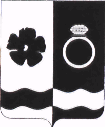 СОВЕТ ПРИВОЛЖСКОГО МУНИЦИПАЛЬНОГО РАЙОНА РЕШЕНИЕ                    от    26.03.2020  г.                                                      №   21г. ПриволжскО внесение изменений в решение Совета районаот 27.02.2020 № 13  «Об утверждении наказов избирателей депутатам Совета Приволжского муниципального района на 2020 год»Руководствуясь Конституцией Российской Федерации, Федеральным законом «Об общих принципах организации местного самоуправления в Российской Федерации» от 06.10.2003 № 131-ФЗ в действующей редакции,  Уставом Приволжского муниципального района, решением от 27.11.2014 г № 85  «Об утверждении Положения  «О наказах избирателей депутатам Совета Приволжского муниципального района» Совет районаРЕШИЛ:1. Внести изменения в наказы избирателей депутатам Совета Приволжского муниципального района. Приложение №1 в новой редакции прилагается. 2. Опубликовать настоящее решение в информационном бюллетене «Вестник Совета и администрации Приволжского муниципального района» и разместить на сайте администрации Приволжского муниципального района в сети Интернет.3. Настоящее решение вступает в силу с момента опубликования и распространяется на правоотношения, возникшие с 01.01.2020 года.Глава Приволжскогомуниципального района                                                       И.В.МельниковаПриложение № 1к решению Совета районаот 26.03.2020 г. № 21  №Ф.И.О. депутатаНаказ, населенный пункт1Зобнин А. ВЗамена оконных рам в д/с № 5 - 100 тыс. руб.2Лесных С.И.Нужды д/с №10 «Солнышко» - 100 тыс. руб.3Астафьева И. Л.Замена окон в ОШ №12 г. Приволжска - 100 тыс. руб.4Королев JI.A.Установка веранды на территории МКДОУ Детский сад №2 «Радуга»300 тыс. руб.5Ершов А. ГУстановка веранды на территории МКДОУ Детский сад №2 «Радуга»300 тыс. руб.6Ветчинникова И. Б.Установка веранды на территории МКДОУ Детский сад №2 «Радуга»300 тыс. руб.7Берендеев П.В.Строительство лестницы в гору в д. Рогачево - 150 тыс. руб.Приобретение объекта для размещения раздевалки у хоккейной площадки -150 тыс. руб.8Лебедева М. В.Строительство лестницы в гору в д. Рогачево - 150 тыс. руб.Приобретение объекта для размещения раздевалки у хоккейной площадки -150 тыс. руб.9Кудреватых А. В.Строительство лестницы в гору в д. Рогачево - 150 тыс. руб.Приобретение объекта для размещения раздевалки у хоккейной площадки -150 тыс. руб.10Привалова Н.В.Приобретение двухкамерного холодильника в д/с      с. Гоки-Чириковы – 30 тыс. руб.;Установка светильников уличного освещения на территории Новского сельского                                 поселения – 70 тыс. руб.;Обустройство хоккейной «коробки»                              с. Новое – 100 тыс. руб;Приобретение спортивного инвентаря - 25 тыс. руб.Приобретение звуковой аппаратуры - 75 тыс. руб.11Куликов А.В.Приобретение двухкамерного холодильника в д/с      с. Гоки-Чириковы – 30 тыс. руб.;Установка светильников уличного освещения на территории Новского сельского                                 поселения – 70 тыс. руб.;Обустройство хоккейной «коробки»                              с. Новое – 100 тыс. руб;Приобретение спортивного инвентаря - 25 тыс. руб.Приобретение звуковой аппаратуры - 75 тыс. руб.12Бойцов А. Ю.Приобретение двухкамерного холодильника в д/с      с. Гоки-Чириковы – 30 тыс. руб.;Установка светильников уличного освещения на территории Новского сельского                                 поселения – 70 тыс. руб.;Обустройство хоккейной «коробки»                              с. Новое – 100 тыс. руб;Приобретение спортивного инвентаря - 25 тыс. руб.Приобретение звуковой аппаратуры - 75 тыс. руб.13Замураев А. А..Уличное освещение проезжей части дорогд. Грязки, д. Федорище, д. Щербинино - 50,0 тыс. руб.;Текущий ремонт крыши  административного здания  д. Федорище - 250,0 тыс. руб.14Сазанова И.И.Уличное освещение проезжей части дорогд. Грязки, д. Федорище, д. Щербинино - 50,0 тыс. руб.;Текущий ремонт крыши  административного здания  д. Федорище - 250,0 тыс. руб.15Соловьева Е. В.Уличное освещение проезжей части дорогд. Грязки, д. Федорище, д. Щербинино - 50,0 тыс. руб.;Текущий ремонт крыши  административного здания  д. Федорище - 250,0 тыс. руб.